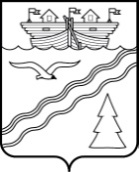 Администрация рабочего поселка Красные БакиКраснобаковского района Нижегородской областиПОСТАНОВЛЕНИЕот 18 апреля 2019 г.                                                                                      № 112В соответствии со статьей 39 Градостроительного Кодекса Российской Федерации от 29.12.2004 года № 190-ФЗ, с Уставом муниципального образования – рабочий поселок Красные Баки Краснобаковского района Нижегородской области (с изменениями), с Положением о публичных слушаниях, с протоколом комиссии по землепользованию и застройке муниципального образования – рабочий поселок Красные Баки Краснобаковского района Нижегородской области от 03.04.2019 года № 4, рассмотрев заявление Громовой Ирины Алексеевны, Администрация рабочего поселка Красные Баки постановляет:Удовлетворить заявление Громовой Ирины Алексеевны от 02.04.2019 г. «О разрешении на условно – разрешенный вид использования земельного участка», расположенного по адресу: Российская Федерация, Нижегородская область, Краснобаковский район, рабочий поселок Красные Баки, ул. Полевая, земельный участок 3 «А», общей площадью – 24 кв.м., Объекты гаражного назначения;Согласно Правил землепользования и застройки муниципального образования - рабочий поселок Красные Баки Краснобаковского района Нижегородской области, утвержденных решением поселкового Совета рабочего поселка Красные Баки Краснобаковского района Нижегородской области № 3 от 14 февраля 2019 года, вышеуказанный земельный участок, в соответствии со схемой градостроительного зонирования относится к зоне Ж-5 -Застройка секционная малоэтажная и индивидуальная(Ж-2,Ж-3), вид разрешенного использования «Объекты гаражного назначения» относится к условно-разрешенным видам использования земельного участка.Настоящее постановление вступает в силу со дня его официального обнародования.Глава Администрации 							        Е.В. ШмелеваО разрешении на условно-разрешенный видиспользования земельного участка